Prompts to Guide the Evaluation of your Discipleship Model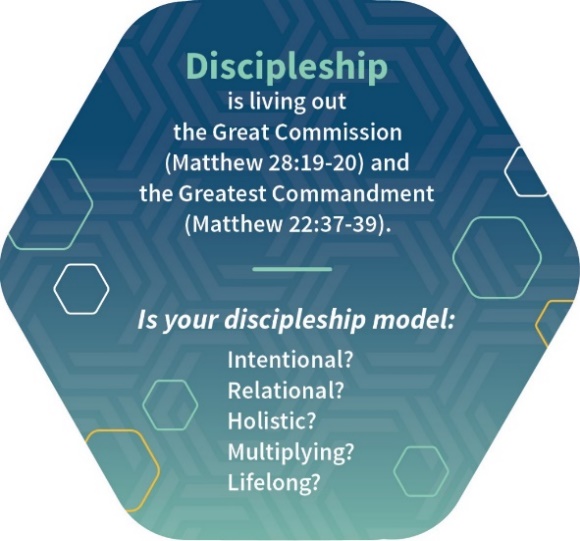 Intentional: A clear and contextualized process nurturing the cycle of Believe, Belong, Become. Relational: Values all three types of relationships in Matthew 22:37-39—with God, with ourselves and with others.Holistic: A comprehensive Christ-like lifestyle transcending a church-dependent program and leading to a transformed life, church and community (James 1:22, John 13:17).Multiplying: Reproducing believers, leaders and churches.Lifelong: A continual process of spiritual growth which requires more than a curriculum, catechism or multi-step process. ______________________________________________________________________________You can download a printable file of this card by clicking here. For hard copies, please email Stephana Bledsoe with your request.We will mail as many as you would like!